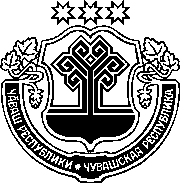 ЗАКОНЧУВАШСКОЙ РЕСПУБЛИКИО ВНЕСЕНИИ ИЗМЕНЕНИЙ В ЗАКОН ЧУВАШСКОЙ РЕСПУБЛИКИ "ОБ ОХРАНЕ ЗДОРОВЬЯ ГРАЖДАН 
В ЧУВАШСКОЙ РЕСПУБЛИКЕ"ПринятГосударственным СоветомЧувашской Республики15 октября 2020 годаСтатья 1Внести в Закон Чувашской Республики от 3 октября 2012 года № 59 "Об охране здоровья граждан в Чувашской Республике" (газета "Республика", 2012, 5 октября; Собрание законодательства Чувашской Республики, 2013, № 5, 10; 2014, № 12; 2016, № 10; 2017, № 2, 9; газета "Республика", 2017, 27 декабря; 2018, 27 июня, 31 октября; 2019, 13 марта; 2020, 29 апреля) следующие изменения:1) в пункте 6 статьи 6 слово "выданных" заменить словом "предоставленных";2) в статье 8:а) в части 1:дополнить пунктом 104 следующего содержания:"104) ведение регионального сегмента Федерального регистра граждан, имеющих право на обеспечение лекарственными препаратами, медицинскими изделиями и специализированными продуктами лечебного питания за счет бюджетных ассигнований федерального бюджета и бюджетов субъектов Российской Федерации, и своевременное представление сведений, содержащихся в нем, в уполномоченный федеральный орган исполнительной власти в порядке, установленном Правительством Российской Федерации;";в пункте 11 слова "(за исключением наркотических лекарственных препаратов и психотропных лекарственных препаратов)" исключить;б) в пункте 1 части 2 слова "дубликатов лицензий и копий лицензий" заменить словами "выписок из реестра лицензий", слово "выданных" заменить словом "предоставленных";3) пункт 5 части 2 статьи 12 дополнить словами ", сформированный 
в объеме не менее, чем это предусмотрено перечнем жизненно необходимых и важнейших лекарственных препаратов, утверждаемым Правительством Российской Федерации в соответствии с Федеральным законом от 12 апреля 2010 года № 61-ФЗ "Об обращении лекарственных средств".Статья 21. Настоящий Закон вступает в силу по истечении десяти дней после дня его официального опубликования, за исключением пункта 1 и подпункта "б" пункта 2 статьи 1 настоящего Закона.2. Пункт 1 и подпункт "б" пункта 2 статьи 1 настоящего Закона вступают в силу с 1 января 2021 года.г. Чебоксары21 октября 2020 года№ 94ГлаваЧувашской РеспубликиО. Николаев